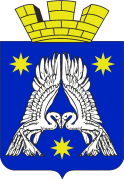 ДУМА ГОРОДСКОГО ПОСЕЛЕНИЯ Р.П. СРЕДНЯЯ АХТУБАСРЕДНЕАХТУБИНСКОГО МУНИЦИПАЛЬНОГО РАЙОНАВОЛГОГРАДСКОЙ ОБЛАСТИР Е Ш Е Н И Еот «25»  декабря 2019 года   № 7/32   О внесении изменений в решение Думы городского поселения  р.п.Средняя Ахтуба от 16 октября 2010г. № 35/57 «Об утверждении Положения о порядке учета отдельных категорий граждан и предоставления им служебных жилых помещений муниципального специализированного жилищного фонда на территории городского поселения р.п.Средняя Ахтуба»Рассмотрев заключение юридической экспертизы решения Думы городского поселения р.п.Средняя Ахтуба Среднеахтубинского муниципального района Волгоградской области от 16.10.2010г. № 35/57 «Об утверждении Положения о порядке учета отдельных категорий граждан и предоставления им служебных жилых помещений муниципального специализированного жилищного фонда на территории городского поселения р.п.Средняя Ахтуба № 144 от 28.11.2019г., в целях устранения несоответствий действующему законодательству, Дума городского поселения р.п.Средняя Ахтуба решила:1.Внести в решение Думы городского поселения р.п.Средняя Ахтуба от 16 октября 2010г. № 35/57 «Об утверждении Положения о порядке учета отдельных категорий граждан и предоставления им служебных жилых помещений муниципального специализированного жилищного фонда на территории городского поселения р.п.Средняя Ахтуба» (далее-решение) следующие изменения:1.1.Заголовок решения изложить в следующей редакции: «Об утверждении Порядка учета отдельных категорий граждан и предоставления им служебных жилых помещений муниципального специализированного жилищного фонда на территории городского поселения р.п.Средняя Ахтуба»;1.2.В пункте 2 Решения слова «приложению № 2» заменить словами «приложению № 4»;1.3.В пункте 3 решения слова «постановление» заменить словом «решение»;1.4.Название Приложения № 1 к решению изложить в следующей редакции»: «Порядок учета отдельных категорий граждан и предоставления им служебных жилых помещений муниципального специализированного жилищного фонда на территории городского поселения р.п.Средняя Ахтуба».2.Внести в Порядок учета отдельных категорий граждан и предоставления им служебных жилых помещений, жилых помещений муниципального специализированного жилищного фонда на территории городского поселения р.п.Средняя Ахтуба (далее-Порядок), утвержденный решением Думы городского поселения р.п.Средняя Ахтуба от 16.10.2010г. № 35/57, следующие изменения:2.1.В абзаце 2 пункта 1.1. Порядка:-слово «домах» заменить словом «домов», слово «населения» заменить словом «граждан»;-дополнить словами «жилых помещений для детей-сирот и детей, оставшихся без попечения родителей, лиц из числа детей-сирот и детей, оставшихся без попечения родителей»;2.2.В пункте 1.2. Порядка:-абзац 4 изложить в следующей редакции: «специализированный жилищный фонд – совокупность предназначенных для проживания отдельных категорий граждан и предоставляемых по правилам, установленным Жилищным кодексом Российской Федерации, жилых помещений муниципального жилищного фонда;»;-абзацы 8,9 исключить;2.3.В пункте 1.4. Порядка слова  «(служебное жилое помещение, комната в общежитии)» исключить;2.4.Пункт 1.6. порядка читать в новой редакции: «1.6.Служебные жилые помещения предоставляются гражданам в виде жилого дома, отдельной квартиры.»;2.5.Пункт 1.8 Порядка исключить;2.6.В пункте 1.9. Порядка слова «, собственником которых является администрация городского поселения р.п.Средняя Ахтуба,» заменить словами «муниципального жилищного фонда»;2.7.Пункт 2.6. Порядка после слова «письменного» дополнить словом «заключения»;2.8.В пункте 3.3. Порядка:-в абзаце 1 слова «, комнаты в общежитии» исключить;-абзац 5 изложить в следующей редакции: «Расторжение договора социального найма жилого помещения по требованию наймодателя допускается в судебном порядке в случаях:»;2.9.В пунктах 5.5., 5.6. Порядка слова «постановления главы» заменить словами «постановления администрации»;2.10.В пункте 5.8. Порядка слово «постановлением» заменить словом «Порядком»;2.11.Приложение № 1 к Порядку, содержащее форму заявления, Приложение № 2 к Порядке, содержащее форму Типового договора передачи служебного помещения в собственность, Приложение № 3 к Решению, содержащее Перечень категорий граждан, которым предоставляются служебные жилые помещения муниципального специализированного жилищного фонда на территории городского поселения р.п.Средняя Ахтуба, считать Приложениями № 2-4 к Решению соответственно;2.12.В Приложении к Порядку, содержащем форму Типового договора передачи служебного помещения в собственность слова «органа исполнительной власти» заменить словами «исполнительно-распорядительного органа», слова «Орган исполнительной власти», «Органа исполнительной власти» заменить словами «Администрация» в соответствующем падеже;2.13.В пункте 1 Приложения № 3 к Решению слова «исполнительными органами» заменить словами «исполнительно-распорядительным органом»;2.14.В пункте 2.5.Порядка слова «и обследования жилищных условий граждан» исключить;2.15.Пункт 2.12. Порядка исключить;2.16.В пункте 3.5. Порядка:-в абзаце 1 слова «, комнаты в общежитии» исключить;-в абзаце 5 слова «государственной власти и» исключить; слово «Волгограда» заменить словами «городского поселения р.п.Средняя Ахтуба»;-абзац 4 исключить;2.17.В наименовании разделов 2, 3 Порядка слова «, комнат в общежитии», «, комнаты в общежитии» исключить;2.18.Пункт 2.1. Порядка изложить в следующей редакции:«2.1.Служебные жилые помещения муниципального специализированного жилищного фонда городского поселения р.п.Средняя Ахтуба предоставляются гражданам Российской Федерации, не обеспеченным жилыми помещениями на территории городского поселения р.п.Средняя Ахтуба, в связи с характером их трудовых отношений с администрацией городского поселения р.п.Средняя Ахтуба; муниципальными учреждениями  образования, культуры, находящимися на территории городского поселения р.п.Средняя Ахтуба, муниципальными унитарными предприятиями, созданными исполнительно-распорядительным органом городского поселения р.п.Средняя Ахтуба.»;2.19.Перечень категорий граждан, которым предоставляются служебные жилые помещения муниципального специализированного жилищного фонда на территории городского поселения р.п.Средняя Ахтуба, являющийся приложением 4 к решению, изложить в новой редакции:«1.Работники муниципальных учреждений образования, культуры, находящимися на территории городского поселения р.п.Средняя Ахтуба, муниципальными унитарными предприятиями, созданными исполнительно-распорядительным органом городского поселения р.п.Средняя Ахтуба.2.Муниципальные служащие, замещающие должности муниципальной службы в администрации городского поселения р.п.Средняя Ахтуба.»;2.20.В пункте 2.3. Порядка:-в абзаце 1 слова «, либо в комнате в общежитии» исключить, вместо слов «о признании нуждающимися в служебном жилом помещении» читать «о принятии на учет в качестве нуждающихся в служебных жилых помещениях»;-абзац 2 читать в новой редакции:«К заявлению прилагаются следующие документы:-копии своего паспорта и паспортов членов семьи или иных документов, удостоверяющих личность, с отметкой о регистрации по месту жительства, либо в случае отсутствия в паспорте отметки о регистрации по месту жительства - вступивший в законную силу судебный акт об установлении факта проживания на территории муниципального образования Волгоградской области (при наличии такого решения);-документы, подтверждающие родственные отношения заявителя  и членов его семьи (копии свидетельств о рождении детей, включая совершеннолетних, свидетельств о заключении (расторжении) брака, другие);-письменное согласие гражданина и членов его семьи на обработку персональных данных;-гражданин, являющийся собственником жилого помещения либо членом семьи собственника жилого помещения, - копию правоустанавливающего документа на объект недвижимости, право собственности на который не зарегистрировано в Едином государственном реестре недвижимости.Перечень документов (сведений), которые заявитель вправе представить по собственной инициативе:-сведения федерального органа исполнительной власти, уполномоченного Правительством Российской Федерации на осуществление государственного кадастрового учета, государственной регистрации прав, ведение Единого государственного реестра недвижимости и предоставление сведений, содержащихся в Едином государственном реестре недвижимости, его территориальных органов;-сведения (документы) организаций (органов) государственного технического учета и (или) технической инвентаризации объектов капитального строительства о жилых помещениях, занимаемых гражданином и (или) членами его семьи, право собственности на которые не зарегистрировано в Едином государственном реестре недвижимости;-сведения о месте жительства указанных в заявлении о принятии на учет гражданина, членов его семьи в случае отсутствия в паспорте или ином документе, удостоверяющем личность, отметки о регистрации по месту жительства указанных в заявлении лиц.»;2.21.В пунктах 1.1., 2.2., 2.8., 2.9., 2.10., 2.13., 2.15., 3.1., 3.2., 3.6.  Порядка слова  «,комнат в общежитии», «, комнаты в общежитии», «, комнате в общежитии» исключить;2.22.Пункт 2.9. Порядка дополнить абзацем следующего содержания: «Жилые помещения муниципального специализированного жилищного фонда городского поселения р.п.Средняя Ахтуба предоставляются гражданам, признанным нуждающимися в служебном жилом помещении, в порядке очередности, исходя из даты и времени принятия таких граждан на учет.».2.23. Пункт 2.8. Порядка дополнить абзацем следующего содержания: «Отказ в принятии гражданина на учет в качестве нуждающегося в служебном жилом помещении допускается в случаях, когда: - не представлены все необходимые для постановки на учет документы; - представлены документы, на основании которых гражданин не может быть признан нуждающимся в служебном жилом помещении.».;2.24.Пункт 2.11. после слов «отдельной квартиры» дополнить словами «, жилого дома»;2.25.Пункт 3.4. Порядка исключить;2.26.В пункте 4.1. Порядка слова «, помещения в общежитии» исключить;2.27.В пункте 5.2. Порядка:-абзац 1 изложить в новой редакции:«5.2. Служебные жилые помещения, предоставленные муниципальным служащим, замещающим должности муниципальной службы в администрации городского поселения р.п.Средняя Ахтуба, и не обеспеченные жилыми помещениями, могут быть приватизированы решением главы городского поселения р.п.Средняя Ахтуба в соответствии с действующим законодательством на условиях и по основаниям, предусмотренным настоящим Порядком.»;2.28.В пункте 5.3. Порядка подпункт д)исключить;2.29.В пункте 5.8. порядка вместо слов «приложение № 3» читать «приложение № 4»;2.30.Раздел 6 Порядка исключить;2.31.В пункте 5.4. Порядка вместо слова «Положения», «Положением» читать «Порядка» в соответствующем падеже.3.Настоящее решение подлежит опубликованию в районной газете «Звезда» и вступает в силу со дня его официального опубликования.4. Контроль исполнения настоящего решения возложить на заместителя главы городского поселения р.п.Средняя Ахтуба В.Н.Васильева.Председатель Думы городскогопоселения р.п.Средняя Ахтуба					           А.В.ХрустовГлава городского поселения р.п.Средняя Ахтуба							Ю.В.Попов